 Nr.11168  din data de 19 aprilie  2022P R O C E S – V E R B A Lal ședinței de îndată a Consiliului Local al Municipiului Dej  încheiată azi, 19 aprilie 2022, convocată în conformitate cu prevederile art. 133, alin. (2) și 134 alin (4)  din Ordonanța de Urgență Nr. 57/2019, conform Dispoziției Primarului Nr. 1.018 din data de19 aprilie 2022,		         Lucrările ședinței s-au desfășurat pe platforma on-line cu următoarea ORDINE DE ZI:1. Proiect de hotărâre  privind  aprobarea suplimentării creditelor de angajament şi a creditelor bugetare necesare pentru ajustarea preţului Contractului de achiziţie publică de lucrări, ca urmare a încheierii Actelor adiţionale necesare modificării contractului de finanţare Nr.  2545 din 03.07.2018 aferent investiției „Modernizarea coridorului integrat de mobilitate urbană reprezentat de Strada 1 Mai (tronson 1 Mai Nr. 182 - intersecție Strada Ion Pop Reteganu), Strada Ion Pop Reteganu – Pod Someș - Străzile Libertații - Bistriței până la limita administrativ - teritorială a Municipiului Dej, inclusiv acces către Autobaza ”TRANSURB” Dej și modernizare Autobaza ”TRANSURB” S.A.” Cod SMIS 118104.    	2. Proiect de hotărâre privind aprobarea participării la proiectul “STAȚII DE ÎNCĂRCARE PENTRU MAȘINI ELECTRICE ÎN MUNICIPIUL DEJ” în cadrul Programului privind reducerea emisiilor de gaze cu efect de seră în transporturi, prin promovarea infrastructurii pentru vehiculele de transport rutier nepoluant din punct de vedere energetic: stații de reîncărcare pentru vehiculele electrice în localități.	La ședință sunt prezenți 18  consilieri, domnul Primar Morar Costan, doamna Secretar General al Municipiului Dej.Ședința publică este condusă de doamna consilier Meșter Alina - Maria, ședința fiind legal constituită. Consilierii au fost convocați prin Adresa Nr. 11160 din data de 19 aprilie  2022.Președintele de ședință, doamna consilier Meșter Alina - Maria supune spre aprobare  Ordinea de zi a  ședinței de îndată din data de 19 aprilie  2022 – care este votat cu 18 voturi  ”pentru”.Se trece la Punctul 1. Proiect de hotărâre privind aprobarea suplimentării creditelor de angajament şi a creditelor bugetare necesare pentru ajustarea prețului Contractului de achiziție publică de lucrări, ca urmare a încheierii Actelor adiţionale necesare modificării contractului de finanţare Nr.  2545 din 03.07.2018 aferent investiției „Modernizarea coridorului integrat de mobilitate urbană reprezentat de Strada 1 Mai (tronson 1 Mai Nr. 182 - intersecție Strada Ion Pop Reteganu), Strada Ion Pop Reteganu – Pod Someș - Străzile Libertații - Bistriței până la limita administrativ - teritorială a Municipiului Dej, inclusiv acces către Autobaza ”TRANSURB” Dej și modernizare Autobaza ”TRANSURB” S.A.” Cod SMIS 118104Domnul primar Morar Costan; subliniază importanța celor două proiecte care presupun modernizarea coridorului integrat de mobilitate urbană reprezentat de Strada 1 Mai Nr. 182, intersecție cu Strada Ion Pop Reteganu, Podul peste Someș, Strada Libertății, Bistriței, până la limita administrativ – teritorială a Municipiului Dej, inclusiv acces către Autobaza Transurb și modernizarea Autobazei, un proiect în cuantum de 49.738.649,15 lei. Este nevoie de finanțare de la bugetul local a sumelor complementare  în cuantum de 4.005.593,34 lei, necesară pentru ajustarea prețului contractelor de achiziție publică a lucrării, ca urmare a încheierii actelor adiționale, prevăzute la art. 2, alin. 12 din Ordonanța de Urgență Nr. 15/2021. Trebuie să asigurăm toate resursele financiare pentru implementarea proiectului în condițiile rambursării ulterioare a cheltuielilor din instrumente structurale. Ajustarea contractului se realizează pe baza clauzei 48.8 din Anexa Nr. 1, condițiile generale și specifice și acordul contractual pentru Contracte de proiectare și execuție lucrări, aplicând Formula de ajustare a prețurilor. Avem valoarea Contractului de lucrări – 32.779,055 lei, iar valoarea estimată a ajustării determinate prin Nota justificativă a Contractului de lucrări este 4.385.414, 20 lei. Valoarea care depășește Contractul de finanțare și indicatorii tehnico – economici aprobați inițial se va asigura de la bugetul de stat, prin bugetele ministerelor de resort care gestionează programe europene, deci propun aprobarea suplimentării creditelor de angajament și a creditelor bugetare necesare pentru ajustarea prețului Contractului de achiziție publică de lucrări aferent investiției.Se trece la constatarea și votul comisiilor de specialitate: Comisia pentru activități economico – financiare și agricultură, domnul consilier Lupan Ștefan – aviz favorabil;  Comisia juridică și disciplină pentru activitățile de protecție socială, muncă, protecția copilului, doamna consilier Muncelean Teodora, aviz favorabil; cu următoarele amendamente; Comisia pentru activități de amenajarea teritoriului, urbanism, protecția mediului și turism – domnul consilier Buburuz  Simion Florin – aviz favorabil, Comisia pentru activități social – culturale, culte, învățământ, sănătate și familie – domnul consilier Moldovan Horațiu – Vasile – aviz favorabil;Proiectul este votat  cu 18  voturi ”pentru”, unanimitate.Punctul 2. Proiect de hotărâre privind   aprobarea participării la proiectul “STAȚII DE ÎNCĂRCARE PENTRU MAȘINI ELECTRICE ÎN MUNICIPIUL DEJ” în cadrul Programului privind reducerea emisiilor de gaze cu efect de seră în transporturi, prin promovarea infrastructurii pentru vehiculele de transport rutier nepoluant din punct de vedere energetic: stații de reîncărcare pentru vehiculele electrice în localitățiDomnul primar Morar Costan; Supun spre aprobare participarea la realizarea proiectului “STAȚII DE ÎNCĂRCARE PENTRU MAȘINI ELECTRICE ÎN MUNICIPIUL DEJ” în cadrul Programului privind reducerea emisiilor de gaze cu efect de seră în transporturi, prin promovarea infrastructurii pentru vehiculele de transport rutier nepoluant din punct de vedere energetic: stații de reîncărcare pentru vehiculele electrice în localități, accesat pe Mediu și documentația tehnică, faza S.F. și indicatorii tehnico – economici ai proiectului. Valoarea totală e proiectului este ăn cuantum de 996.391,54 lei. Supun spre aprobare susținerea din fonduri proprii a cheltuielilor neeligibile în valoare de 237.312, 25 lei. Stațiile de încărcare vor avea 2 puncte de încărcare și vor fi amplasate la Centrul de excelență și la S.A.D.P.Se trece la constatarea și votul comisiilor de specialitate: Comisia pentru activități economico – financiare și agricultură, domnul consilier Lupan Ștefan – aviz favorabil;  Comisia juridică și disciplină pentru activitățile de protecție socială, muncă, protecția copilului, doamna consilier Muncelean Teodora, aviz favorabil; cu următoarele amendamente; Comisia pentru activități de amenajarea teritoriului, urbanism, protecția mediului și turism – domnul consilier Buburuz Simion Florin – aviz favorabil, Comisia pentru activități social – culturale, culte, învățământ, sănătate și familie – domnul consilier Moldovan Horațiu – Vasile – aviz favorabil;Proiectul este votat  cu 17  voturi ”pentru”, 2 consilieri nu participă la vot: domnul consilieri Feier Iuliu -  Ioan și Radu Emilian -  Ioan.        Președinte de ședință,                                            Secretar General al Municipiului Dej,          Meșter Alina – Maria                                                         Jr. Pop Cristina           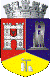 ROMÂNIAJUDEŢUL CLUJCONSILIUL LOCAL AL MUNICIPIULUI DEJStr. 1 Mai nr. 2, Tel.: 0264/211790*, Fax 0264/223260, E-mail: primaria@dej.ro 